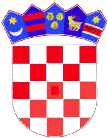    REPUBLIKA HRVATSKA  ZAGREBAČKA ŽUPANIJA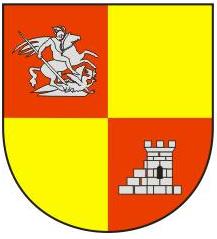        OPĆINA RAKOVEC       Općinska načelnicaKLASA: 406-01/16-01/01URBROJ: 238-25-16-03-03Rakovec, 21. prosinca 2016.               Na temelju članka 20. Zakona o javnoj nabavi (NN br. 90/11, 83/13 i 143/13), članka 48. Zakona o lokalnoj i područnoj (regionalnoj) samoupravi (NN br. 33/01, 60/01, 129/05, 109/07, 125/08, 36/09 i 150/11), i članka 31. Statuta Općine Rakovec (Glasnik Zagrebačke županije, br. 15/09, 9/13 i 11/13) Općinska načelnica Općine Rakovec  sukladno potrebama Općine Rakovec, a u okviru proračunskih sredstava Općine Rakovec za 2016. godinu, donijela jeIII.  IZMJENE I DOPUNE PLANA NABAVEOpćine Rakovec za 2016. godinuI                 Ovim se Planom nabave Općine Rakovec za 2016. godinu, planira nabava roba, radova i usluga za Općinu Rakovec, kako slijedi:II               Ovaj Plan javne nabave za potrebe Općine Rakovec primjenjuje se za 2016. godinu.                III. izmjene i dopune Plan nabave Općine Rakovec za 2016. godinu objavit će se na internetskim stranicama Općine Rakovec.       OPĆINSKA NAČELNICABrankica Benc, dipl.oec.Red.br.PozicijaPredmet nabaveEv. broj nabavePlanirana vrijednostProcijenjena vrijednost(bez PDV)Vrsta postupkaUgovor ili okv. sporazum, narudžbenicaPlanirani početak postupkaPlanirano trajanje ugovoraNapomene1.R049II. izmjene i dopuneIII. izmjena i dopunaRačunala i računalna oprema8.450,00400,005.800,006.760,00320,004.640,00Bagatelnanarudžbenica2.R049.1III. izmjena i dopunaUredski namještaj5.500,004.400,00Bagatelnanarudžbenica3.R051III. izmjena i dopunaElektrična energija – javna rasvjeta65.000,0070.000,0052.000,0056.000,00Bagatelnaugovor4.R052I. izmjene i dopuneIII. izmjena i dopunaOstale usluge tekućeg i investicijskog održavanja – javne rasvjete12.000,0015.000,0022.500,009.600,0012.000,0018.000,00Bagatelnaugovor5.R053I. izmjene i dopuneIII. izmjena i dopunaOstale usluge tekućeg i investicijskog održavanja – javna površina5.000,0030.000,0045.000,004.000,0024.000,0036.000,00Bagatelnaugovor6.R054II. izmjene i dopuneDeratizacija i dezinsekcija14.200,0028.866,4611.360,0022.613,17Bagatelnaugovor7.R055Ostale usluge tekućeg i investicijskog održavanja – sanacija divljih deponija50.000,0040.000,00Bagatelnaugovor8.R056I. izmjene i dopuneII. izmjene i dopuneUsluge tekućeg i investicijskog održavanja građ. obje. – zimska služba5.000,005.400,005.040,004.000,004.320,004.032,00Bagatelnaugovor9.R057R058R059I. izmjene i dopuneII. izmjene i dopuneIII. izmjena i dopunaUsluge tekućeg i investicijskog održavanja građ. obje. – nerazvrstane ceste130.506,00379.960,00260.000,00380.000,00104.404,80303.968,00208.000,00304.000,00Bagatelnaugovor10.R058.1Usluge tekućeg i investicijskog održavanja - ceste300.000,00240.000,00Bagatelna ugovor11.R060Izgradnja cesta – zona50.000,0040.000,00Bagatelnaugovor12.R061II. izmjene i dopuneIII. izmjena i dopunaOstala nematerijalna pro.imov. – projekt nogostupa80.000,0020.000,0010.500,0064.000,0016.000,008.400,00BagatelnaUgovor13.R062Ostale intelektualne usluge – širokopojasni internet6.157,694.926,15BagatelnaUgovor14.R063R064R065II. izmjene i dopuneOstale usluge tekućeg i investicijskog održavanja – druš. dom.68.500,0063.847,8554.800,0051.078,28Bagatelnaugovor15.R065.1III. izmjena i dopunaDodatna ulaganja na građevinskim objektima - domovi21.507,8517.206,28Bagatelnaugovor16.R066.1III. izmjena i dopunaUsluge tekućeg i ivest.održ.građ. objekta11.290,009.032,00Bagatelnanarudžbenica17.R067III. izmjena i dopunaOstala nematerijalna proizvedena imovina – projekti kod legalizacije50.000,0040.000,00Bagatelnaugovor18.R068II. izmjene i dopuneEnergetski certifikati10.000,003.000,008.000,002.400,00Bagatelnanarudžbenica19.R069Sufinanciranje cijene prijevoza12.000,009.600,00Bagatelnanarudžbenica20.R073I .izmjene i dopuneII. izmjene i dopuneIII. izmjena i dopunaOstale naknade iz proračuna u naravi – dar djeci za Sv. Nikolu2.500,003.000,003.500,006.000,002.000,002.400,002.800,004.800,00Bagatelnanarudžbenica21.R074II. izmjene i dopuneOstale naknade iz proračuna u naravi – škola plivanja11.400,0011.570,009.120,009.256,00Bagatelnaugovor22.R076R078R079R079.1I. izmjene i dopuneII. izmjene i dopuneIII. izmjena i dopunaZgrade znanstvenih i obrazovnih institucija – dogradnja škole 650.000,001.267.000,001.250.000,001.335.964,13520.000,001.013.600,001.000.000,001.068.771,30Otvoreni postupakugovorsvibanj 2016.8 mjeseci23.R079.3R079.4II. izmjene i dopuneIII. izmjena i dopunaNabava opreme za školu100.000.00200.00,00188.332,1880.000,00160.000,00150.665,74Bagatelnaugovor24.R080Ostale naknade iz proračuna u naravi – mala škola17.000,0013.600,00Bagatelnaugovor25.R081Ostale naknade iz proračuna u naravi – dar djeci za Sv. Nikolu3.500,002.800,00Bagatelnanarudžbenica26.R021I. izmjene i dopuneII. izmjene i dopuneIII. izmjena i dopunaUredski materijal9.126,188.617,5110.000,0014.000,007.300,946.894,018.000,0011.200,00Bagatelnanarudžbenica27.R022I. izmjene i dopuneII. izmjene i dopuneMaterijal i sredstva za čišćenje i održavanje3.000,004.000,007.000,002.400,003.200,005.600,00Bagatelnanarudžbenica28.R023Električna energija5.500,004.400,00Bagatelnaugovor29.R024Plin9.000,007.200,00Bagatelnaugovor30.R025II. izmjene i dopuneOstali materijal i dijelovi za tekuće i investicijsko održavanje1.300,001.503,691.040,001.202,95Bagatelnanarudžbenica31.R026Sitni inventar3.330,002.664,00Bagatelnanarudžbenica32.R027III. izmjena i dopunaUsluge telefona, telefaksa9.500,0011.000,008.848,0011.000,00Bagatelnaugovor33.R028II. izmjene i dopunePoštarina (pisma, tiskanice i sl.)8.000,0011.000,006.400,008.800,00Bagatelnanarudžbenica34.R029Usluge tekućeg i investicijskog održavanja opreme1.500,001.200,00Bagatelnanarudžbenica35.R030Ostale usluge tekućeg i investicijskog održavanja100,0080,00Bagatelnanarudžbenica36.R031 I. izmjene i dopuneII. izmjene i dopuneTisak, natječaji, oglasi3.000,005.000,007.000,002.400,004.000,005.600,00Bagatelnanarudžbenica37.R032Opskrba vodom1.180,00944,00Bagatelna narudžbenica38.R033II. izmjene i dopuneIznošenje i odvoz smeća864,001.000,00691,20800,00Bagatelna ugovor39.R034I. izmjene i dopuneUgovori o djelu5.000,007.000,004.000,005.600,00Bagatelna ugovor40.R035Usluge odvjetnika o pravnog savjetovanja10.000,008.000,00Bagatelna narudžbenica41.R036Geodetsko-katastarske usluge10.000,008.000,00Bagatelnanarudžbenica42.R037Ostale intelektualne usluge - računovodstvo60.000,0048.000,00Bagatelnaugovor43.R038II. izmjene i dopuneOstale intelektualne usluge – izrada analiza i programa1.000,002.000,00800,001.600,00Bagatelnanarudžbenica44.R039II. izmjene i dopuneOstale računalne usluge – održavanje softvera3.400,004.800,002.720,003.840,00Bagatelnaugovor45.R040II. izmjene i dopuneGrafičke i tiskarske usluge, usluge kopiranja i uvezivanja1.600,002.000,001.280,001.600,00Bagatelnanarudžbenica46.R041Premije osiguranja ostale imovine8.000,006.400,00Bagatelnaugovor47.R043I. izmjene i dopuneII. izmjene i dopuneJavnobilježničke pristojbe700,002.000,003.000,00560,001.600,002.400,00Bagatelnanarudžbenica48.R046II. izmjene i dopuneUsluge banaka7.500,008.500,006.000,006.800,00Bagatelnaugovor49. R068.1II. izmjene i dopuneIzrada IV. izmjena i dopuna Prostornog plana Općine Rakovec50.000,0040.000,00 Bagatelnaugovor